Nutrition is the VisionClub Meeting AgendaMD-329 October 22th 2013	Call to Order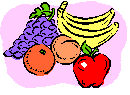 	  Officer Reports	 President’s Report	 Vice President’s Report	 ICC’s Report	Advisor’s Report	Announcements o	Introductionso	Palomar College Health Fair Event (October 21st 10:00 to 1:00pm SU Quad)	Thanks for all your hard work volunteers! 	Discuss progress (how many people have signed up, etc.)O Calorimeters/ BIA (body fat analyzer)Halloween Escape Event (October 31st 10:00am – 1:00pm SU Quad)We need volunteers! (At least 4 members) Ideas for games to present at booth (prizes?) Decorations (simple handmade)	Follow up on Last Week’s Items/Today’s Goalso	Approve of last week’s meeting minuteso	Keep Working on group projects	Garden-Follow up on last week’s progress!	Guest Speakers- Any word from Karen Freeman?                 M. Jayne Conway (District Health Services)	Dinner- Agree upon what date for the potluck?	New Businesso	What are you wanting to gain from the Nutrition ClubBesides the projects we are working on, is there any information you want to try and gain any help? (This is the time to ask questions)	Future Goals/Items for Discussion   How can we grow as a club?Advertise the clubs education opportunities to Wasef’s students or other classrooms?(Don’t forget to mention Calorimeter/BIA )Holidays are coming up any plans for Nutrition Club to contribute to community?	Adjournment